第一章、衛生財團法人之設立及經常性業務1. 全國性衛生財團法人設立文件範例範例1-1-1：申請書(括弧內視需求刪除、增列)申請書受文者：衛生福利部主旨：申請設立財團法人○○○○○○案，請查照。說明：捐助人○○○，捐助財產新臺幣○○○元，申請設立「財團法人○○○○○○（全銜名稱）」，以從事公益性衛生事務。依據財團法人法第10條規定，檢具下列文件：捐助章程一式3份遺囑影本1份。(以遺囑捐助設立者，方須檢附)捐助人會議或籌備會議紀錄一式3份。第1屆第1次董事會會議紀錄一式3份。董事(及監察人)名冊一式3份。董事(及監察人)之身分證明文件影本1份。董事(及監察人)簽名或印鑑清冊1份。願任董事(長)(及監察人)同意書一式3份。財團法人印信(財團法人圖記式)一式3份。捐助人名冊1份。捐助人同意於財團法人獲准設立許可登記時，將捐助財產移轉為財團法人所有之承諾書1份。捐助財產清冊及其證明文件一式3份。工作計畫(含3-5年之目的事業計畫書及經費預算)1份。主、分事務所使用權證明文件(例如：法人持有房屋所有權狀影本、租賃契約及出租人持有房屋之證明文件或無償借用同意書及借用人持有房屋之證明文件影本)1份。分事務所所在地為洗錢或資恐高風險國家或地區者，其防制洗錢及打擊資恐因應計畫1份。申請人：○○○（簽章）  聯絡人：聯絡地址（含郵遞區號）：○○○○○○聯絡電話：○○○○○○傳  真：○○○○○○E-Mail：○○○○○○中華民國 ○○ 年 ○○ 月 ○○日範例1-1-2：捐助章程全國性衛生財團法人捐助章程參考範例註：1.本範例供各法人參考，並請依財團法人法、民法及其相關法令規定修正捐助章程(法規強制規定事項，本章程內容，可比法規規定更嚴，不得比法規規定更寬)。    2.黑字部分建議逐字照列，藍字部分得視實際情況及需要訂定之。除上開範例之內容外，法人得依實際需求，自行參酌有關法令規定修正捐助章程內容，經董事會議通過，報衛生福利部許可，並經法院登記後施行。    3.本範例未規定事宜，悉依財團法人法、民法及其相關法令規定辦理。範例1-1-3：董事（監察人）名冊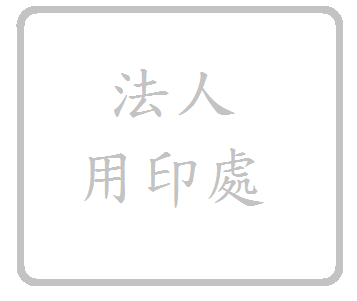 財團法人○○○○第○屆董事（監察人）名冊任期　自民國　　年　　月　　日至民國　　年　　月　　日說明：1.學歷欄填最高學歷。2.現職欄應說明目前任職機關（構）及職稱。3.電話應留易連繫者。4.董事、監察人應分開造冊。5.董事間相互有配偶或三親等內親屬關係者不得超過其總人數三分之一，具有上述親等關係者，應於備註欄內註明。  6.監察人相互間、監察人與董事間，不得有配偶或三親等內親屬關係。範例1-1-4a：願任同意書(※每位董事及監察人填列一張願任同意書，董事長應再另填列董事長願任同意書。)財團法人○○○○董事（監察人）願任同意書　　本人○○○茲同意擔任財團法人○○○第○○屆董事(董事長/監察人），任期為中華民國○○年○○月○○日至中華民國○○年○○月○○日止。茲聲明本人無財團法人法第四十二條之情事，並願遵守財團法人法、法人捐助章程及有關法令之規定執行職務，如有違法失職，願負法律上責任。備註：財團法人法第42條規定，有下列情事之一者，不得充任民間捐助之財團法人董事長、代理董事長及監察人，其已充任者，當然解任，並由主管機關通知法院為登記：一、曾犯組織犯罪防制條例規定之罪，經有罪判決確定，尚未執行、執行未畢、執行完畢或赦免後未滿二年。但受緩刑宣告者，不在此限。二、曾犯詐欺、背信、侵占或貪污罪，經判處有期徒刑一年以上之刑確定，尚未執行、執行未畢、執行完畢或赦免後未滿二年。但受緩刑宣告者，不在此限。三、使用票據經拒絕往來尚未期滿。四、受破產宣告或依消費者債務清理條例經裁定開始清算程序，尚未復權。五、受監護或輔助宣告，尚未撤銷。有前項第五款情事者，不得充任民間捐助之財團法人董事，其已充任者，當然解任，並由主管機關通知法院為登記。    此　　致財團法人○○○○立同意書人：　　　　　　　(簽名或蓋章)中　華　民　國　　　　　年　　　　　月　　　　　日範例1-1-4b：願任同意書(董事長、董事統一填列一張願任同意書，監察人應另填列)財團法人○○○○董事（監察人）願任同意書立同意書人○○○等○人，茲同意擔任財團法人○○○第○○屆董事，任期為中華民國○○年○○月○○日至中華民國○○年○○月○○日止。茲聲明本基金會董事長、董事(監察人)無財團法人法第四十二條之情事，並願遵守財團法人法、法人捐助章程及有關法令之規定執行職務，如有違法失職，願負法律上責任。備註：財團法人法第42條規定，有下列情事之一者，不得充任民間捐助之財團法人董事長、代理董事長及監察人，其已充任者，當然解任，並由主管機關通知法院為登記：一、曾犯組織犯罪防制條例規定之罪，經有罪判決確定，尚未執行、執行未畢、執行完畢或赦免後未滿二年。但受緩刑宣告者，不在此限。二、曾犯詐欺、背信、侵占或貪污罪，經判處有期徒刑一年以上之刑確定，尚未執行、執行未畢、執行完畢或赦免後未滿二年。但受緩刑宣告者，不在此限。三、使用票據經拒絕往來尚未期滿。四、受破產宣告或依消費者債務清理條例經裁定開始清算程序，尚未復權。五、受監護或輔助宣告，尚未撤銷。有前項第五款情事者，不得充任民間捐助之財團法人董事，其已充任者，當然解任，並由主管機關通知法院為登記。範例1-1-5：財團法人印鑑式及董事（監察人）印鑑（簽名）式財團法人○○○○印鑑式及董事（監察人）印鑑（簽名）式範例1-1-6：財產總額清冊財團法人○○○○財產總額清冊說明：1.各項財產金額，請依財團法人基金計算及認定基準辦法計算數額。2.財產證明文件影本連同清冊附送。3.捐助財產可先以籌備處、捐助人或董事個人名義先行登記或存放，但如以個人名義登記，需附具捐助財產承諾書（承諾於法人成立時無條件將財產轉移至法人名下）。範例1-1-7：捐助財產承諾書捐助財產承諾書（動產）立承諾書人○○○，同意捐助財團法人○○○○新臺幣○○○元，並同意該財團法人於獲准法院登記時，即無條件將捐助財產移轉登記為該法人所有。特此證明。捐助人一 ○○○捐助人二 ○○○（附印鑑證明）見證人○○○（或律師）中　華　民　國　　　　　年　　　　　月　　　　　日請依捐贈「動產」類別，逕行修正範例內容捐助財產承諾書（不動產）立承諾書人○○○  ，同意捐助財團法人○○○○基金會○○市○○區○○段○○地號土地○○平方公尺（詳列座落地段地號），做為衛生福利公益活動之用，並同意該財團法人於獲准法院登記時，即無條件將捐助財產移轉登記為該法人所有。特此證明。捐助人一○○○   捐助人二○○○（附印鑑證明）見證人○○○（或律師）中　華　民　國　　　　　年　　　　　月　　　　　日請依捐贈「不動產」類別，逕行修正範例內容範例1-1-8：捐助人名冊及捐助財產清冊財團法人○○○○捐助人名冊及捐助財產清冊範例1-1-9：目的事業計畫書財團法人○○○○目的事業計畫書（一）緣由（成立背景）（二）目標（Goal，組織的最終理想）（三）目的（Objective，期間以三年為限，並請具體陳述）（四）業務項目（包含服務對象、服務地區及服務內容及方式等）（五）業務推動策略（SWOT）（六）財務資金計畫（前1-3年之財務收支計畫，何時達損益平衡能自給自足?）（七）組織及人力規劃範例1-1-10：工作計畫財團法人○○○○○○○○年度工作計畫一、計畫依據：依據捐助章程第○條規定辦理。二、計畫內容：     製表人： 	       執行長（或與該等職務相當之人）：		     董事長：範例1-1-10：經費預算財團法人○○○○○○○○年度經費預算  單位：新臺幣元製表人：	      執行長（或與該等職務相當之人）：	         董事長：編製說明：收入及支出項目之編列，請視工作計畫預算情形編寫。作業服務A、B、C……之內容應符合捐助章程所訂之業務項目。本表應有董事長、執行長（或與該等職務相當之人）、製表人簽名（用印），且不得為同一人。範例1-1-12：親等聲明書(使用於具有董事及監察人之法人，須加蓋法人圖記)聲明書本基金會董事相互間有配偶或三親等以內之親屬關係者，無超過總人數之三分之一。監察人相互間、董事及監察人間，無配偶或三親等以內之親屬關係。財團法人________________________中華民國     年    月   日 (使用於具有董事之法人，須加蓋法人圖記)聲明書本基金會董事相互間有配偶或三親等以內之親屬關係者，無超過總人數之三分之一。財團法人______________________中華民國     年    月   日目的條次/條文內容說明章程名稱財團法人○○○基金會捐助章程一、明定捐助章程名稱。二、「○」部分由法人自行訂定。章程修訂沿革中華民國○年○月○日訂定（經衛生福利部於○年○月○日○○○字第○號函備查/許可）中華民國○年○月○日修正第○條、第○條及第○條（經衛生福利部於○年○月○日○○○字第○號函備查/許可）中華民國○年○月○日修正全文（經衛生福利部於○年○月○日○○○字第○號函許可）載明經董事會議通過訂定與歷次修正日期、修正條次及主管機關（衛生福利部，以下簡稱本部；如係前行政院衛生署，則仍保留原衛生署之名稱）許可函日期、文號，並保留足夠空格，由本部於許可後，由貴法人填寫之。財團法人法（以下簡稱本法）施行前訂定或修正章程經本部同意備查者，請以「備查」列示；本法施行後變更者，則以「許可」為之（本法第12條第1項）。第一章 總則第一章 總則第一章 總則名稱第一條　本財團法人依財團法人法、民法及其相關法令規定組織之，定名為財團法人○○○基金會(以下簡稱本會)。一、依本法第8條第1項第1款規定，捐助章程應記載法人名稱。二、除「○」部分由法人自行訂定外，餘建議逐字載明之。倘法人名稱為「財團法人○○○基金會」，建議簡稱「本會」。設立目的及業務範疇第二條　本會以○○○○○○○○○○○為目的，辦理下列業務：辦理○○○○事業。舉辦○○○○活動。補（捐）助○○○○費用。獎助或捐贈○○○○。○○○○○○○○。辦理其他符合本會設立目的之相關公益性事務。一、依本法第2條第1項規定，所稱財團法人，指以從事公益為目的，由捐助人捐助一定財產，經主管機關許可，並向法院登記之私法人。二、依本法第8條第1項第1款及第3款規定，捐助章程應記載法人設立目的及業務項目。三、除「○」部分由法人自行訂定外，餘建議逐字載明之。法人事務所地址第三條　本會主事務所設於○○市/縣○○區/鄉/鎮○○里○○路/街○段○○巷○○弄○○號。     本會經衛生福利部許可，設分事務所於○○市/縣○○區/鄉/鎮○○里○○路/街○段○○巷○○弄○○號。一、依本法第8條第1項第1款規定，捐助章程應記載主事務所，設有分事務所者，其分事務所。二、第1項，請詳列法人主事務所地址。三、若設有分事務所，請增列第2項，詳列分事務所地址，無則免列。設分事務所，應先經本部許可。捐助財產種類及總額第四條　(例一)本會由○○○等人，捐助新臺幣○○○○○元為設立基金，詳如捐助人名冊及捐助財產清冊。嗣後並得繼續接受國內外自然人、法人、機構或團體之捐贈。(例二)本會由○○○等人，捐助新臺幣○○○○○元為設立基金；其種類及金額如下：一、現金新臺幣○○○○萬元。二、○○公司股票○○○○股，計新臺幣○元。三、土地○○○○，計新臺幣○元。　四、○○○○，計新臺幣○元。    本會嗣後並得繼續接受國內外自然人、法人、機構或團體之捐贈。(例三)本會設立基金共新臺幣○○○元（包括現金○○○元及非現金資產○○○元），由○○○捐助，詳如捐助人名冊及捐助財產清冊。嗣後並得繼續接受國內外自然人、法人、機構或團體之捐贈。一、依本法第8條第1項第2款規定，捐助章程應記載捐助予法人財產之種類、總額。二、「捐助財產」，指捐助人於財團法人設立時，以捐助章程或遺囑所捐助之財產（財團法人基金計算及認定基準辦法第2條第1款）。三、請依捐助之現實狀況載明，並依財團法人基金計算及認定基準辦法第3條計算其金額(請依實際捐助財產種類詳細列示)。如只有現金而無其他種類，則僅列現金即可。四、本條請依實際情形自行訂定，如捐助財產種類僅有現金，建議使用例一。五、除「○」部分由法人自行訂定外，餘建議逐字載明之。第二章　董事會組織第二章　董事會組織第二章　董事會組織董事名額、任期及資格第五條　本會設董事會，置董事○人，任期為○年，連選得連任，並以連任○次為限。但期滿連任之董事，不得逾改選董事總人數○分之○。首屆董事，由捐助人選聘之；後屆董事，由董事會選聘之。董事均為無給職。本會董事總人數○分之○以上應具有與設立目的相關之專長或工作經驗。本會董事相互間，有配偶或三親等以內親屬之關係者，其人數不得超過總人數○分之○。董事因故出缺時，由董事會補選繼任之，其任期至原任期屆滿為止。一、依本法第8條第1項第4款規定，捐助章程應記載董事（及設有監察人）名額、資格、產生方式。二、依本法第39條第1項規定，董事會應置董事5人至25人，並為單數。本章程本條第1項之董事人數，請於前開範圍內擇一單數，「定額」填寫。三、依本法第40條第1項規定，董事任期每屆不得逾4年，請視需要訂定4年以下之任期。四、依本法第40條第1項規定，期滿連任之董事不得逾改選董事總人數五分之四，請視需要訂定。五、依本法第39條第3項規定：「前二項董事及監察人均為無給職。但董事長係專職者，得經董事會決議為有給職」。爰如董事長係專職者，本條第2項後段建議文字為「董事長係專職，經董事會決議為有給職，其餘董事均為無給職。」六、依本法第41條第2項規定，董事總人數五分之一以上應具有與設立目的相關之專長或工作經驗。爰本條第3項所定比率不得低於五分之一。七、依本法第41條第1項規定：「董事相互間有配偶或三親等內親屬之關係者，不得超過董事總人數三分之一。但性質特殊經主管機關核准者，不在此限。」爰本條第4項所定比率，不得超過三分之一。八、依本法第40條第4項規定：「董事於任期屆滿前，因辭職、死亡，或因故無法執行職務被解任者，得另選其他人選繼任，至原任期屆滿為止。」故於本條第5項明定董事出缺補選繼任之任期。九、政府捐助財團法人之董事名額、資格及產生方式，並應符合本法第48條、第50條至第52條及其相關法令規定。董事、董事長及監察人消極資格第六條　有下列情事之一者，不得充任本會董事長或代理董事長，其已充任者，當然解任：一、曾犯組織犯罪防制條例規定之罪，經有罪判決確定，尚未執行、執行未畢、執行完畢或赦免後未滿二年。但受緩刑宣告者，不在此限。二、曾犯詐欺、背信、侵占或貪污罪，經判處有期徒刑一年以上之刑確定，尚未執行、執行未畢、執行完畢或赦免後未滿二年。但受緩刑宣告者，不在此限。三、使用票據經拒絕往來尚未期滿。四、受破產宣告或依消費者債務清理條例經裁定開始清算程序，尚未復權。五、受監護或輔助宣告，尚未撤銷。有前項第五款情事者，不得充任本會董事，其已充任者，當然解任。董事長、董事如有前二項當然解任情事者，由本會通知衛生福利部，或逕由衛生福利部通知法院為登記。一、依本法第8條第1項第4款規定，捐助章程應記載董事（包括董事長或代理董事長）之資格。二、依本法第42條第1項，定有五款董事及監察人之消極資格，同條第2項並明定有第1項第5款情形，本部並應通知法院為登記。爰於本章程本條第1項明定不得充任財團法人董事長、代理董事長、董事及監察人之情事，其已充任者，當然解任，及通知法院為登記。三、政府捐助財團法人之董事資格，並應依本法第51條及相關法令規定辦理。董事職權第七條　董事會之職權如下：一、經費之籌措與財產之管理及運用。二、董事【、監察人】之改選及解任。三、董事長之推選及解任。四、【執行長、副執行長（或職務相當之人）及】主辦會計人員之任免。五、內部組織之訂定及管理。六、工作計畫之研訂及推動。七、年度預算及決算之審定。八、本章程變更之擬議。九、不動產處分或設定負擔之擬議。十、合併之擬議。十一、其他依相關法令規定事項之擬議或決議。一、依本法第8條第1項第5款規定，捐助章程應記載董事會職權。二、復依本法第44條，定有10款法人董事會之一般性職權，其中該條第2款董事之改選及解任，定有但書：「但捐助章程另有規定者，不在此限。」乃基於法人自治原則，可另於捐助章程中規定以其他方式行之。三、依全國性衛生財團法人會計處理及財務報告編製準則第6條規定，主辦會計人員之任免，應由董事會以普通決議辦理。爰增列第4款，但亦得免列，逕以第11款其他法令規定事項認定。四、法人如定有其他董事會職權，可另增款次定之。置有執行長或副執行長或其他相當職務者，得參考第4款規定定之；無者，【】內文字免予訂定。五、未設置監察人者，第2款【】內文字請予刪除。監察人名額、任期及資格第八條　本會置監察人○人，任期○年，由董事會選聘之，為無給職。有第六條第一項所定情事之一者，不得充任本會監察人，其已充任者，當然解任，並由本會通知衛生福利部，或逕由衛生福利部通知法院為登記。監察人相互間、監察人與董事間，不得有配偶或三親等內親屬關係。監察人任期內因故出缺時，由董事長提名，經董事會補選繼任之，其任期至原任期屆滿為止。 一、依本法第8條第1項第4款規定，捐助章程應記載監察人名額、資格、產生方式。未設置監察人者，本條免列。二、另依本法第39條第2項規定，監察人名額不得逾董事總人數三分之一。三、復依本法第41條第3項及第42條第1項規定，於本條第2項及第3項明定監察人消極資格。四、本條第1項監察人之任期及產生方式，得由法人視實際運作狀況自行訂定。五、政府捐助財團法人之監察人名額、資格及產生方式，並應符合本法第49條至第52條及其相關法令規定。監察人職權第九條　本會監察人各得單獨行使監察權；其職權如下：一、監督業務之執行及財務狀況。二、稽核財務帳冊、文件及財產資料。三、監督依相關法令規定及本章程執行事務。四、○○○○○。五、其他依法令規定有關監察人之職權。一、依本法第46條規定，法人設有監察人者，明列5款監察人之職權，爰明定本條；亦得由法人自行增訂其他職權。二、僅有1名監察人者，第1項條文建議修正為：「本會監察人之職權如下：」；未設置監察人者，本條免列。董事會議召集程序第十條　本會董事互選一人為董事長，對內為董事會主席，對外代表本會。董事長請假、因故或依法不能行使職權時，由董事長指定董事一人代理之；董事長未指定或無法指定代理人者，由董事互推一人代理之。董事會由董事長召集，每半年至少開會一次。必要時，得由董事長或三分之一以上董事提議，召開臨時會議。董事應親自出席董事會議，不能出席時，得以書面委託其他董事代理出席。前項受託代理出席之董事，以受一人委託為限，且其人數不得逾董事總人數○分之○。董事長未依規定召集會議，經現任董事總人數三分之一以上以書面提出會議目的及召集理由，請求召集董事會議時，董事長應自受請求後十日內召集之。屆期不為召集之通知，得由請求之董事報經衛生福利部許可，自行召集之。董事會開會，得以視訊會議為之；董事以視訊參與會議者，視為親自出席，並應全程錄音、錄影存證並載明於會議紀錄，妥善永久保存。一、依本法第8條第1項第5款規定，捐助章程應記載董事會之組織。二、依本法第43條規定，明定董事會運作方式。三、第1項，若法人設有副董事長者，依本法第43條第1項規定，修正為：「本會董事互選一人為董事長，一人為副董事長，董事長對內為董事會主席，對外代表本會。董事長請假、因故或依法不能行使職權時，由副董事長代理之；副董事長亦請假、因故或依法不能行使職權時，由董事長指定董事一人代理之；董事長未指定或無法指定代理人者，由董事互推一人代理之。」四、第2項董事會常會召集時間，得依需要自行訂定。另如董事不得委託代理出席者，後段條文建議修正為：「董事應親自出席董事會議，不得委託其他董事代理出席」，並刪除第3項條文。五、第3項受託代理出席之董事上限，依本法第43條第3項規定，應不得逾董事總人數三分之一，惟得依實際需要訂定更嚴格之規定。六、本條第5項前段，係依本法第43條第4項規定訂定。董事會決議方法第十一條 董事會之普通決議，除法令或本章程另有規定外，應有過半數董事之出席，以出席董事過半數之同意行之。下列重要事項，應經董事會特別決議；其特別決議，除法令或本章程另有較高之規定外，應有全體董事三分之二以上之出席，出席董事過半數之同意，並經衛生福利部許可後，始得行之。但第五款董事之選任及解任，得依前項普通決議辦理：一、本章程變更之擬議。二、基金之動用。三、以基金填補短絀。四、不動產之處分或設定負擔。五、董事之選任及解任。六、合併之擬議。七、法人擬解散之決定。八、○○○○○○九、其他經主管機關指定之事項。前項重要事項之議案，應在會議通知中載明，並於會議十日前，將議程通知全體董事及衛生福利部，並不得以臨時動議提出。一、依本法第8條第1項第5款規定，捐助章程應記載董事會之決議方法。二、依本法第45條規定，明定董事會決議方式。本條第1項有關董事出席及決議之比率，得視需要訂定較高之規定；並得依需要增列第2項應經董事會特別決議之重要事項。本章程另於第16條定有更高之決議規定。三、依本法第45條第2項第5款前段規定，董事之選任及解任，應經董事會特別決議，惟同款亦有但書規定，亦得以普通決議行之，故如法人擬以普通決議選任或解任董事，應於本章程中明定，爰於第2項但書明定之，惟請依實際需要自行決定是否增訂但書規定及其內容。四、第3項係依本法第45條第3項訂定。利益迴避制度第十二條  董事【、監察人及執行長】行使職權所牽涉或辦理之事務，知有利益衝突者，除為必要之說明外，應自行迴避，不得參與該案之討論及表決，且不得假借職務上之權力、機會或方法，圖其本人或關係人之利益。前項所稱利益衝突，指董事【、監察人及執行長】得因作為或不作為，直接或間接使本人或其關係人獲取利益之情形。董事【、監察人或執行長】有第一項應自行迴避而不迴避之情事，或有具體事實足認其執行職務有偏頗之虞者，經利害關係人舉發並調查屬實者，應由董事會決議命其迴避。第一項規定於董事長之選舉及董事之改選時，不適用之。一、依本法第15條及第16條規定訂定本條。二、未設置監察人、執行長、副執行長或相當職務者，本條【】內文字請予刪除；又如置有與執行長相當職務者，請依實際所設置之相關職稱列示。第三章　財產管理第三章　財產管理第三章　財產管理會計原則第十三條　本會財務以收支平衡為原則，並應建立會計制度，以每年一月一日至十二月三十一日為會計年度，會計處理應符合一般公認會計原則。依本法第8條第1項第2款，捐助章程應記載捐助財產之保管運用方法。依本法第24條規定，明定法人應建立會計制度，報主管機關備查。捐助財產保管及運用第十四條　本會應以捐助財產孳息及設立登記後之各項所得，辦理符合設立目的及本章程所定之業務。本會財產之保管及運用，應以本會名義為之，並受主管機關之監督；其資金不得寄託或借貸與董事【、監察人】、其他個人或非金融機構。前項財產之保管及運用方法，除零用金外，以下列方式為之：存放金融機構。購買公債、國庫券、中央銀行儲蓄券、金融債券、可轉讓之銀行定期存單、銀行承兌匯票、銀行或票券金融公司保證發行之商業本票。購置業務所需之動產及不動產。本於安全可靠之原則，購買公開發行之有擔保公司債、國內證券投資信託公司發行之固定收益型之受益憑證。於財產總額百分之五範圍內購買股票，且對單一公司持股比率不得逾該公司資本額百分之五。其他經衛生福利部依財團法人法第十九條第三項第六款訂定得投資之項目。一、依本法第8條第1項第2款規定，捐助章程應記載捐助財產之保管及運用方法。二、依本法第18條規定，財團法人應以捐助財產孳息及設立登記後之各項所得，辦理符合設立目的及捐助章程所定之業務。三、本條第2項、第3項有關財產之運用，係依本法第19條第1項、第3項規定訂定，建議得逐字載明之，或於該條範圍內自行考量實際可執行方式擇要訂定。四、未設置監察人者，第2項【】內文字請予刪除。第四章　其他第四章　其他第四章　其他報備查事項第十五條　本會應依有關法令規定，於年度開始後一個月內，將董事會審定之當年度工作計畫及經費預算，送衛生福利部備查。前開工作計畫及經費預算涉及洗錢或資恐高風險國家或地區時，應加附風險評估報告。本會應於年度結束後五個月內，將董事會審定之前一年度工作報告及財務報表，【送請全體監察人分別查核，連同監察人製作之前一年度監察報告書，一併】送衛生福利部備查。一、依本法第25條規定，明定法人應將工作計畫、經費預算、工作報告及財務報表等資料報送主管機關備查之時間。二、如僅置1名監察人者，【】內文字建議修改為：「送請監察人查核，連同監察人製作之前一年度監察報告書，一併」；未設置監察人者，第2款後段【】內文字請予刪除。合併事宜第十六條　本會因情事變更，得經全體董事四分之三以上出席，出席董事三分之二以上決議通過，並向主管機關申請許可後，與其他財團法人合併。依本法第34條規定，於本條明定本法人與其他法人合併之決議方式。依財團法人合併辦法第6條規定，財團法人申請合併許可，應檢具相關文件，向合併後新設法人或存續法人之主管機關提出。三、是否訂定本條法人合併事項，法人可自行決定。解散事宜第十七條　本會因故解散或經衛生福利部撤銷或廢止許可後，於清償債務後賸餘之財產，歸屬於本會事務所所在地之地方自治團體或經該部指定之機關、法人或團體所有，不得歸屬於自然人或以營利為目的之法人或團體。一、依本法第33條規定，明定法人解散後，賸餘財產之歸屬。二、法人可自行訂定解散清算後之賸餘財產之歸屬，但不得歸屬於自然人或以營利為目的之法人或團體。補充法規第十八條　本章程如有未盡事宜，悉依財團法人法、民法及其相關法令規定辦理。章程不足之規範。施行程序第十九條　本章程經董事會通過，報衛生福利部許可，並依法令所定程序完成後施行；修正時，亦同。施行程序。職稱姓名性別出生年月日學歷現職地址電話備註董事長董事職稱姓名簽章董事長董事法人名稱：財團法人法人名稱：財團法人法人名稱：財團法人法人名稱：財團法人法人名稱：財團法人法人名稱：財團法人法人名稱：財團法人法  人  印  信（圖記）印鑑第     屆董事、(監察人)姓名及簽名式或印鑑任期 自      年      月     日 起 至      年      月       日止任期 自      年      月     日 起 至      年      月       日止任期 自      年      月     日 起 至      年      月       日止任期 自      年      月     日 起 至      年      月       日止任期 自      年      月     日 起 至      年      月       日止任期 自      年      月     日 起 至      年      月       日止第     屆董事、(監察人)姓名及簽名式或印鑑職  別姓  名簽名式或印鑑職  別姓  名簽名式或印鑑第     屆董事、(監察人)姓名及簽名式或印鑑提 出 日 期：             年                月                  日提 出 日 期：             年                月                  日提 出 日 期：             年                月                  日提 出 日 期：             年                月                  日提 出 日 期：             年                月                  日提 出 日 期：             年                月                  日提 出 日 期：             年                月                  日財團法人　           　       　  財產清冊(設立用)財團法人　           　       　  財產清冊(設立用)財團法人　           　       　  財產清冊(設立用)財團法人　           　       　  財產清冊(設立用)財團法人　           　       　  財產清冊(設立用)類別財產名稱單位數量金   額（新臺幣）備註動產現    金不動產土    地房    屋財 產 總 額 合 計財 產 總 額 合 計財 產 總 額 合 計中　華　民　國　　　　年　　　　　月　　　　　日中　華　民　國　　　　年　　　　　月　　　　　日中　華　民　國　　　　年　　　　　月　　　　　日中　華　民　國　　　　年　　　　　月　　　　　日中　華　民　國　　　　年　　　　　月　　　　　日姓名（單位名稱）身分證字號（統一編號）戶籍/主事務所地址聯絡電話捐助財產（種類及金額）工作項目經費預算(單位：新臺幣元)計畫內容預期成果(最多200字)備註合  計項目項目項目本年度預算數上年度預算數本年度預算與上年度預算增減數說明項款名稱本年度預算數上年度預算數本年度預算與上年度預算增減數說明1上期累積餘(絀)2收入  孳息收入  社會資助  政府補助款  銷售貨物或勞務收入  其他收入      收入合計3成本及費用  作業服務A  作業服務B  作業服務C  作業服務D  作業服務E  管理費用  募款費用      成本及費用合計4業外利益與損失5本期餘絀(短絀)6本期累積結餘